We’re encouraging businesses and venues within Nottinghamshire to provide more welcoming environments for breastfeeding mums by signing up to being ‘Breastfeeding Friendly’.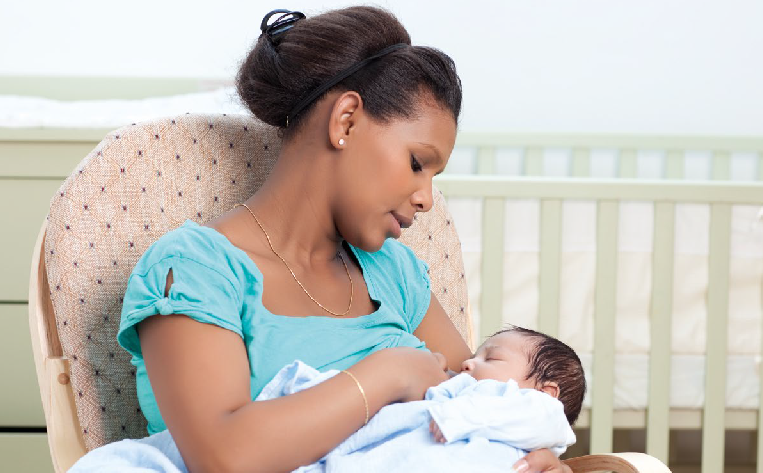 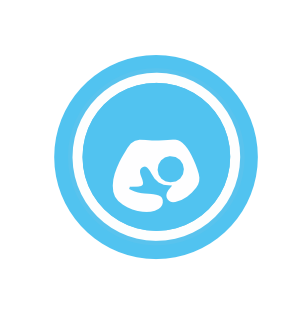 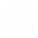 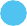 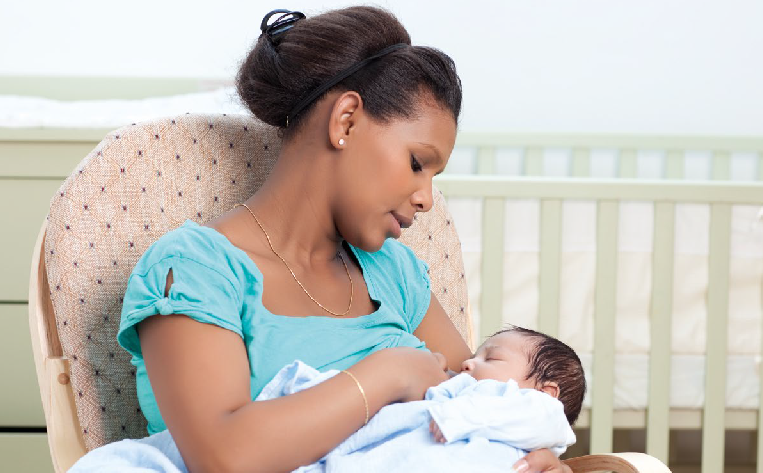 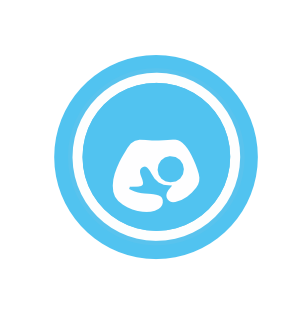 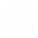 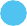 We wanty	Mums to be able to feed their baby in comfort and safetyy	Mums to know where there are welcoming and supportive places for them to breastfeedy	To normalise breastfeeding in local communities.Why become Breastfeeding Friendly?Improved customer service, and help attract and retain new customers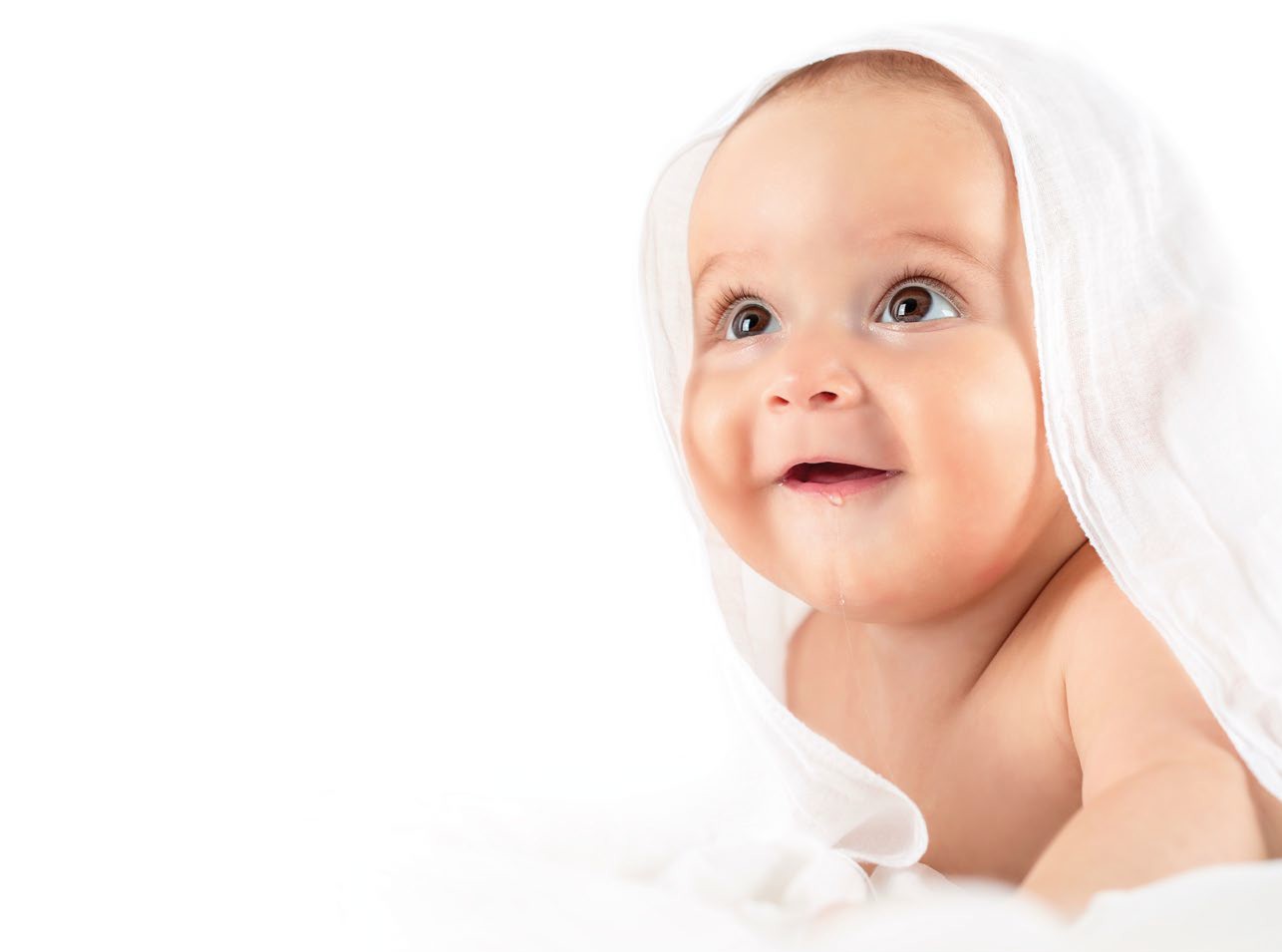 y	Free positive publicity for little inputy	You’ll be placed on our directory of Breastfeeding Friendly places, and receive Breastfeeding Friendly materials to displayy	Supporting the health of your local communityy	You’ll be compliant with the Equality Act 2010 which states that no breastfeeding mother can be discriminated against in public areas.How   to   become   Breastfeeding Friendly?Do you…y	Allow breastfeeding in all public areasy	Provide breastfeeding mums with seating and a welcoming, clean and comfortable environmenty	Employ staff that are positive towards and supportive of breastfeeding mumsy	Understand that some mums prefer to feed in privacy, and help wherever you canWould you …y Ensure all appropriate staff have reviewed a short breastfeeding friendly training pack, including information about the law and breastfeeding in a public placey	Display a breastfeeding friendly sticker and certificate…Then you can be Breastfeeding FriendlyNext stepsy	You’ll start by completing a short self-assessment formy	You may then be visited to confirm whether your venue appears Breastfeeding Friendly (not all venues will receive a visit)y	We’ll provide you with simple information to help ensure all staff understand how to provide a welcoming environment - if needed we can provide more detailed supporty	You’ll receive a certificate and stickers to display, and we’ll add your details to the Nottinghamshire Healthcare Trust directory of Breastfeeding Friendly placesFor more information or to begin the self-assessment please contactSofi Melvin  e: SMelvin@rushcliffe.gov.uk  t: 0115 9148593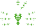 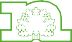 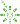 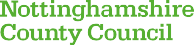 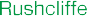 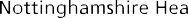 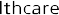 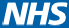 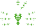 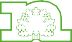 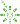 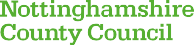 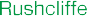 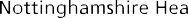 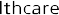 